Stichting iSTEPup for health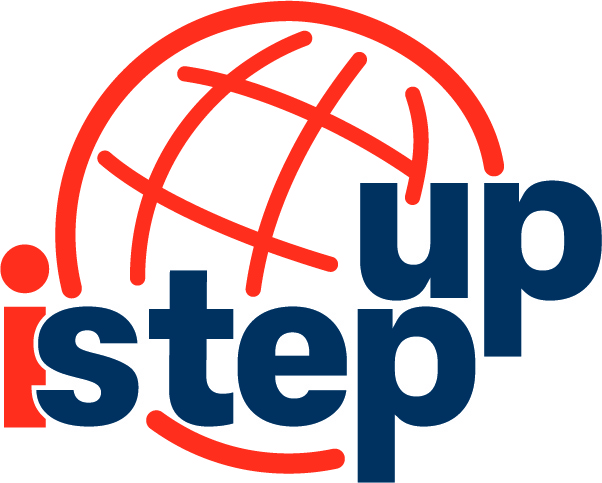 Stel je voor: je bent als arts werkzaam in sub-Sahara Afrika. Je ziet met eigen ogen dat veel internationale hulporganisaties tijdelijk gefinancierde projecten starten om ziekten te bestrijden. Vanuit je professionele ervaring weet je dat de bestrijding van ziekten als malaria, hiv of tuberculose nauwelijks mogelijk is zonder toegang tot basisgezondheidszorg. Je weet ook dat projecten met tijdelijke financiering vanuit het Westen daarin niet gaan voorzien. Tegelijkertijd zie je het potentieel van ambitieuze Afrikaanse jongeren die een medische opleiding willen volgen, maar daar de financiële middelen niet voor hebben.Dit is het verhaal van de oprichters van stichting iSTEPup. iSTEPup heeft als missie om gezondheidszorg in ontwikkelingslanden vanuit de basis en op een duurzame manier te ondersteunen. Dit doen we door jonge en talentvolle studenten die geen of onvoldoende financiële middelen hebben, beurzen aan te bieden voor de opleiding tot verpleegkundige, verloskundige, arts of apotheker. Het collegegeld wordt overgemaakt aan lokale en erkende trainingsinstituten, zo is zeker dat het geld goed besteed wordt. Ook werken wij met een buddy systeem, een contactpersoon die voorziet in persoonlijke begeleiding tijdens de studie en ook in contact staat met de stichting, zo wordt de kans op uitval verkleint. Met deze kleinschalige werkwijze wil iSTEPup bijdragen aan de opbouw van de basisgezondheidszorg in ontwikkelingslanden, toegankelijk voor iedereen, ook in de toekomst; één medisch opgeleid persoon kan namelijk een groot verschil maken in zijn/haar eigen omgeving!Inmiddels ondersteunt iSTEPup 9 studenten, maar iSTEPup wil graag meer jonge studenten een kans tot een opleiding bieden. Meer informatie is te vinden op de website www.i-step-up.com  
Een gift voor deze stichting kan overgemaakt worden naar rekeningnummer NL88 ABNA 0814002315 ten name van Stichting iSTEPup. Omdat iSTEPup een ANBI (algemeen nut beogende instelling) is, zijn uw giften aan onze stichting aftrekbaar van de belasting.